Pledge and DeclarationArticle TitleI / We acknowledge that the Article (Research) is genuine.This manuscript has not been published in whole or in part by any other party, whether in a scientific journal, journalistic or any other medium.I / We acknowledge to abide by the scientific honesty and the ethics of scientific research in writing the above research and assume the legal responsibility for all intellectual and material rights of the others.I / We agree to publish the manuscript in the Journal by any means, whether printed, electronic or any other means, and to transfer the right of publication to the Journal.I / We undertake to comply with the publication instructions in force in the journal, to audit the research linguistically, and to comply with all decisions issued by the editorial board.I / We undertake to pay the financial expenses of all evaluation procedures if I wish to withdraw the research or not to follow the procedures for its publication.If the editorial board agrees to publish the research, I/We agree that I/we do not have the right to conduct the research either by translating, quoting or transferring from the above research or summarizing it or using it in the media, unless having the written approval of the editor.If the research is based on a master's thesis or PhD thesis, please explain this with the name of the supervisor, the members of the discussion committee and for which university they belongSupervisiorMembersUniversity Date of DiscussionTherefore, please consider the publication of the research mentioned in Mu’tah Lil-Buḥūth wad-Dirāsāt Journal-                       seriesNote that the exact specialization of the research is….…………………………………..…………………… ….Name of the main researcher (three names):Phone Number: … ………………Institution of the researcher: …………………………………………………………………E-mail: ………………………………………………………………… 	Post Address of the main researcher: …………………………………………………………         The sequence of participating researchers (if any) arranged according to their agreement to appear in the research when published in the journal.Name of the researcher						Signiture1 ----------------------			-------------2 ------------------------	          -------------3-----------------------	        ------------------                     Date:     /      / 202	Signature: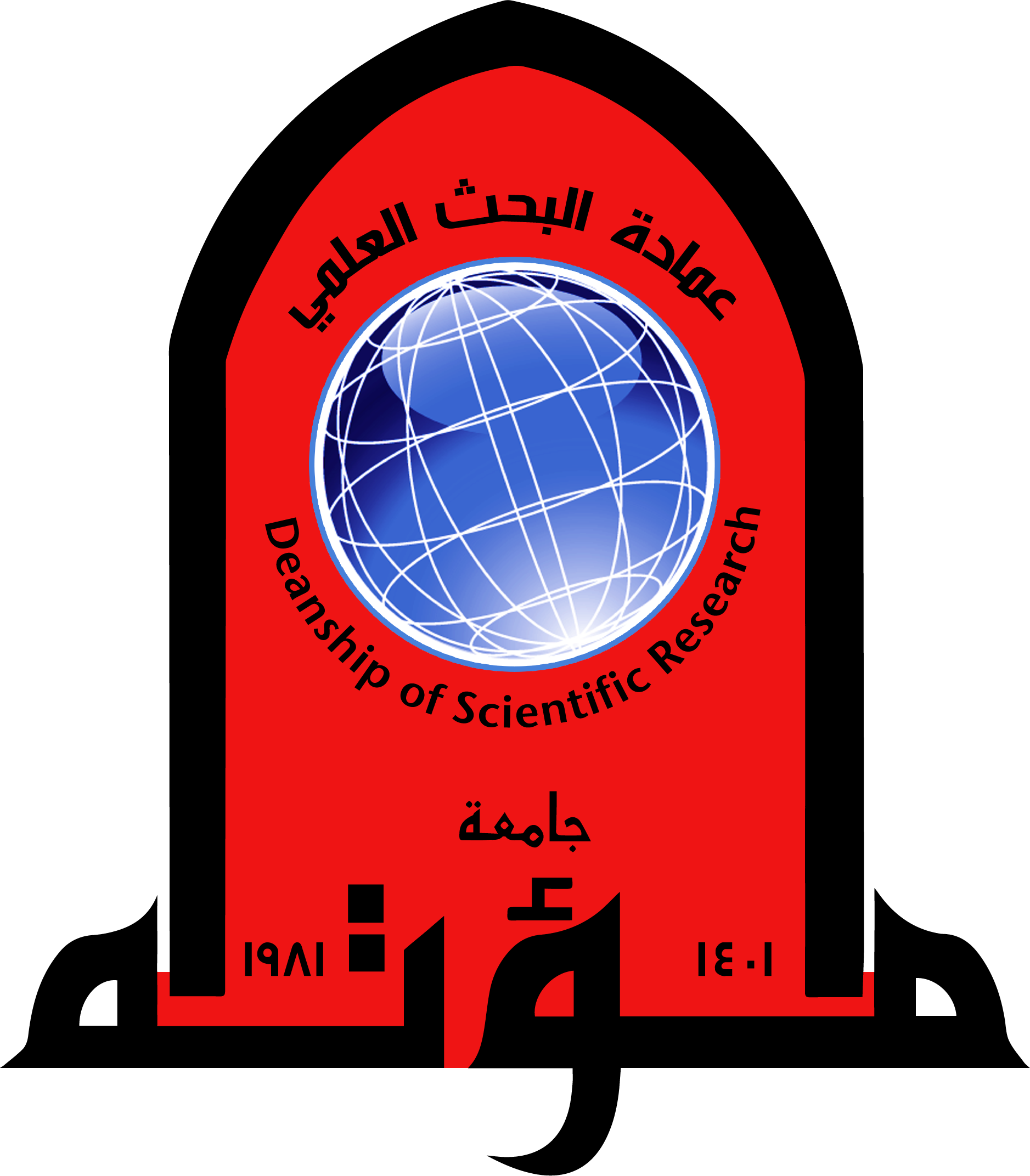 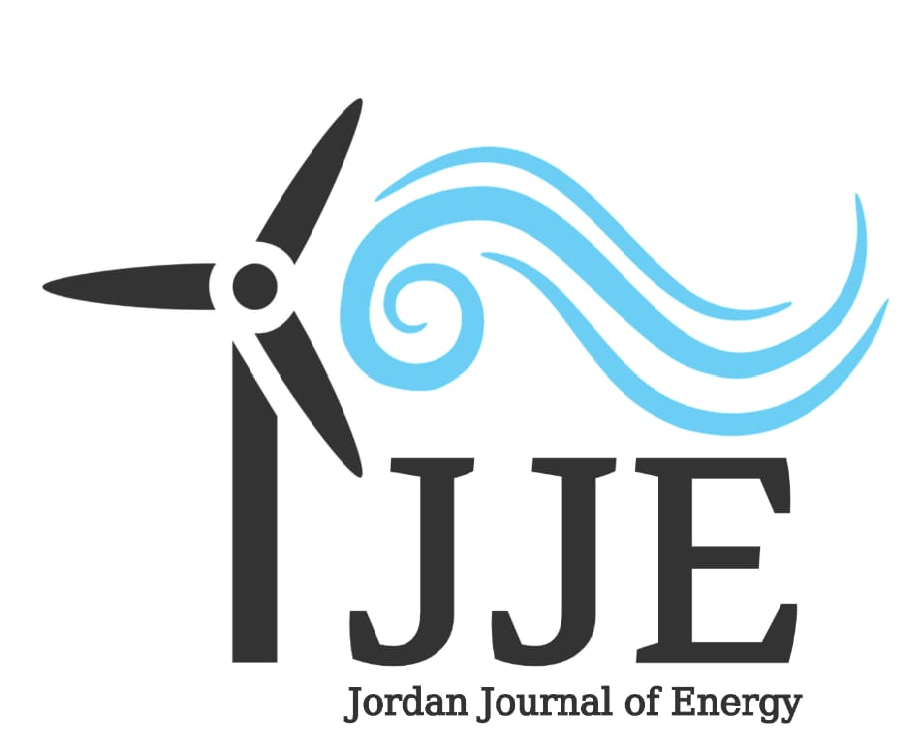 